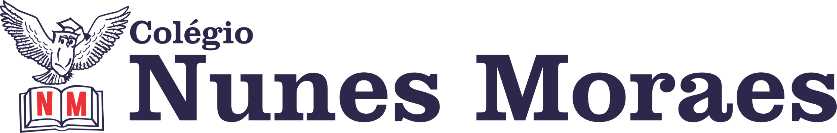 AGENDA DIÁRIA 1º ANO -  29 DE ABRIL 1ª AULA: PORTUGUÊSCapítulo 6: Leitura de imagem: Fábula.Link da aula: https://youtu.be/31x-Z7tvUTI Aprendizagem Essencial: Aprendizagem Essencial: Ler e compreender, em colaboração com colegas e com a ajuda dos professores fábulas e histórias de vida (biografia).Atividades propostas: Atividade de Português no livro pág.: 25, circular o título e pintar o nome de dois animais.2ª AULA: ARTESCapítulo 6: Brincar e dançar.Link da aula: https://youtu.be/reYUSDRmeXk Aprendizagem Essencial: Experimentar formas distintas de manifestações da dança presentes em diferentes contextos, cultivando a percepção, o imaginário a capacidade de simbolizar e o repertório corporal.Atividades propostas: Atividade no livro págs.: 74, 75,76 e 77. 3ª AULA: PORTUGUÊSCapítulo 6: Palavras com c.Link da aula: https://youtu.be/8ZBHeJbR9ag Aprendizagem Essencial: Ler palavras iniciadas com a letra c.Atividades propostas: Atividade no livro de Leitura e escrita pág.: 07.4ª AULA: MATEMÁTICACapítulo 6: Comparação de números.Link da aula: https://youtu.be/MUICKZXb_Vo Aprendizagem Essencial: Reconhecer que um conjunto tem mais, menos ou a mesma quantidade de elementos do que outro.Atividade proposta: Atividade no livro pág.: 21.Bom final de semana!